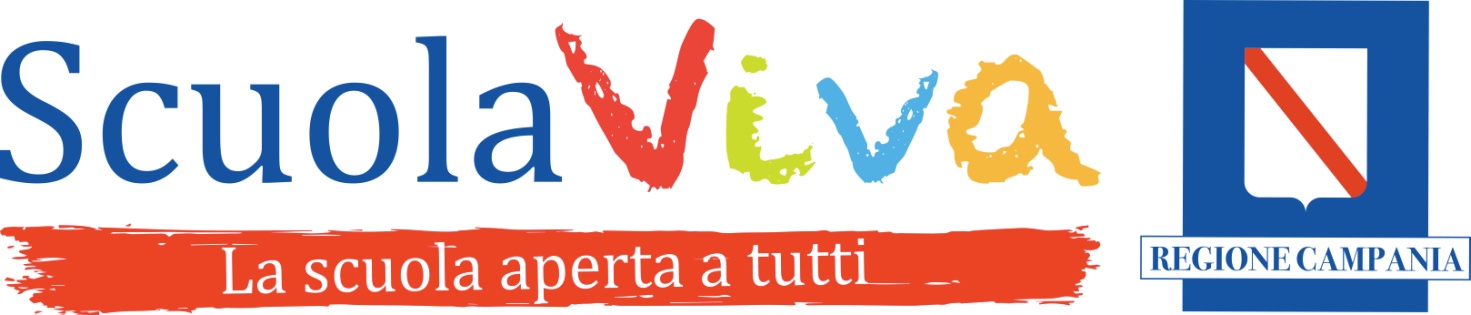 Allegato A      Al Dirigente ScolasticoDell’Istituto Comprensivo Statale “Torquato Tasso”Sorrento - NapoliDomanda di partecipazione alla selezione per la figura di Codocente interno  Il/La sottoscritto/a________________________________________________________________Nato/a___________________________________ il _______________________ prov. ________________________________________________________________________________e residente in via ______________________________________ civ. _____________ CAP ____________ Città ________________________________ prov. ______ tel. ______________ cell.  _________________ docente di _________________________________________________Indirizzo di posta elettronica (funzionante – di cui si ricordano le credenziali)__________________________________@___________________________Si dichiara disponibile allo svolgimento di funzioni e compiti relativi ai moduli formativi di seguito indicati:Si allegano :Curriculum vitae in formato europeoModello di dichiarazione titoli DATA _____________                                                            FIRMA____________________Allegato B     TABELLA  DI DICHIARAZIONE E VALUTAZIONE  TITOLI  CODOCENTE INTERNODATA _____________                                                            FIRMA___________________________Nome del modulon. oreVidimare con una x il modulo presceltoBatti il 7 … con Tullio50⎕Cats on Stage (Musical theatre in lingua inglese)80⎕SETTORETitoliPuntiMax  TitoliParte per candidatoTot. puntiParte per CommissioneTot. puntiA)Titoli di studioPunteggio max  201) Laurea ordinaria 51A)Titoli di studioPunteggio max  202) Laurea triennale 41A)Titoli di studioPunteggio max  203) Diploma Sc. Secondaria di 2° Grado31A)Titoli di studioPunteggio max  204)Abilitazione all’insegnamento nella scuola dell’infanzia o primaria42B)EsperienzaLavorativanell’ambito di progetti PONPunteggio max  401) Incarico di “tutor” e/o esperti in moduli formativi PON 85C)Esperienza     FormativaNell’ambito dell’Istituzione ScolasticaPunteggio max 15Incarico di: 1) Collaboratore del Dirigente      Scolastico2)Referente di Funzione     Strumentale3)Referente di progetto35TOT. punteggio A+B+C+D max 75